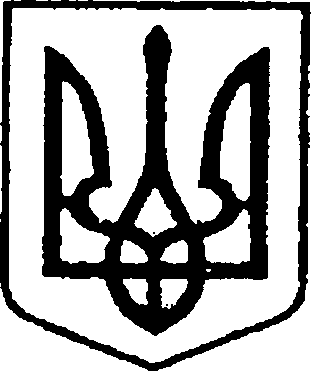 У К Р А Ї Н А ЧЕРНІГІВСЬКА ОБЛАСТЬН І Ж И Н С Ь К А  М І С Ь К А  Р А Д А23 сесія VII скликанняР І Ш Е Н Н ЯВід 27 квітня 2017 року                      м. Ніжин                                   № 8-23/2017Про затвердження проектів землеустрою щодовідведення земельних ділянок, затвердження технічної документації із землеустрою та надання у приватну власність.Відповідно до статтей 25, 26, 42, 59, 60 Закону України “Про місцеве самоврядування в Україні”, на виконання Земельного кодексу України, Закону України “Про землеустрій”, керуючись Регламентом Ніжинської міської ради Чернігівської області затвердженим рішенням Ніжинської міської ради Чернігівської області VII скликання від 24 листопада 2015 року №1-2/2015 (із змінами), розглянувши заяви громадян, наявну земельно-облікову документацію, міська рада вирішила:1. Затвердити проект землеустрою щодо відведення земельної ділянки:1.1. Гілю Олександру Едуардовичу у власність та передати безоплатно у власність земельну ділянку площею 0,1043 га, кадастровий номер 7410400000:01:026:0083, для ведення особистого селянського господарства, яка розташована за адресою: Чернігівська обл., м. Ніжин, вул. 5-а Лінія, 7. Обмеження у використанні земельної ділянки встановлені у формі охоронної зони навколо (вздовж) об’єкта енергетичної системи.1.2. Кедрову Борису Юрійовичу у власність та передати безоплатно у власність земельну ділянку площею 0,0815 га, кадастровий номер 7410400000:01:026:0082, для ведення особистого селянського господарства, яка розташована за адресою: Чернігівська обл., м.Ніжин, вул. 5-а Лінія, 7. Обмеження у використанні земельної ділянки не зареєстровані.1.3. Сутулі Тетяні Петрівні у власність та передати безоплатно у власність земельну ділянку площею 0,0108 га, кадастровий номер 7410400000:03:012:0144, для ведення особистого селянського господарства, яка розташована за адресою: Чернігівська обл., м.Ніжин, вул. 8-го Березня, 11. Обмеження у використанні земельної ділянки не зареєстровані.1.4. Скороход Вячеслав Володимировичу у власність та передати безоплатно у власність земельну ділянку площею 0,0477 га, кадастровий номер 7410400000:03:005:0130, для ведення особистого селянського господарства, яка розташована за адресою: Чернігівська обл., м.Ніжин, вул. Володимирська, 54-а. Обмеження у використанні земельної ділянки не зареєстровані.1.5. Волковській Ганні Василівні у власність та передати безоплатно у власність земельну ділянку площею 0,0730 га, кадастровий номер 7410400000:04:021:0132, для ведення особистого селянського господарства, яка розташована за адресою: Чернігівська обл., м. Ніжин, вул. Курилівська, 6. Обмеження у використанні земельної ділянки не зареєстровані.2. Затвердити:2.1. Проект землеустрою щодо відведення земельної ділянки на умові оренди, цільове призначення якої змінюється для розміщення та експлуатації основних, підсобних і допоміжних будівель і споруд переробної, машинобудівної та іншої промисловості Шкурку Миколі Пантелійовичу площею 0,2070 га, кадастровий номер 7410400000:01:017:0016 на земельну ділянку для будівництва і обслуговування жилого будинку, господарських будівель і споруд (присадибна ділянка), яка розташована за адресою: Чернігівська обл., м.Ніжин, вул.Чернігівська, 30. Обмеження у використанні земельної ділянки встановлені у формі охоронної зони навколо інженерних комунікацій.3. Затвердити технічну документацію із землеустрою щодо встановлення (відновлення) меж земельної ділянки та передати безоплатно у власність:3.1. Марченку Василю Порфиловичу у власність та передати безоплатно у власність земельну ділянку площею 0,0701 га, кадастровий номер 7410400000:06:008:0082, для будівництва і обслуговування жилого будинку, господарських будівель і споруд (присадибна ділянка), яка розташована за адресою: Чернігівська обл., м. Ніжин, вул. Дачна, 17. Обмеження у використанні земельної ділянки не зареєстровані.3.2. Морозу Василю Михайловичу у власність та передати безоплатно у власність земельну ділянку площею 0,0655 га, кадастровий номер 7410400000:03:005:0138, для будівництва і обслуговування жилого будинку, господарських будівель і споруд (присадибна ділянка), яка розташована за адресою: Чернігівська обл., м. Ніжин, пров. Таборний, 10. Обмеження у використанні земельної ділянки не зареєстровані.3.3. Саєнку Олександру Віталійовичу у власність та передати безоплатно у власність земельну ділянку площею 0,1000 га, кадастровий номер 7410400000:02:008:0144, для будівництва і обслуговування жилого будинку, господарських будівель і споруд (присадибна ділянка), яка розташована за адресою: Чернігівська обл., м. Ніжин, вул. Л.Толстого, 35. Обмеження у використанні земельної ділянки не зареєстровані.3.4. Сірик Валентині Олексіївні та Бойко Ользі Віталіївні у власність та передати безоплатно у власність земельну ділянку площею 0,1000 га, для будівництва і обслуговування жилого будинку, господарських будівель і споруд (присадибна ділянка), яка розташована за адресою: Чернігівська обл., м. Ніжин, пров. Лозовий, 13. Обмеження у використанні земельної ділянки не зареєстровані.Спільна часткова власність:Сірик Валентина Олексіївна 3/4;Бойко Ольга Віталіївна 1/4;3.5. Барану Андрію Миколайовичу, Петрукович Ользі Миколаївні земельну ділянку площею 0,0647 га, кадастровий номер 7410400000:02:002:0111, для будівництва і обслуговування жилого будинку, господарських будівель і споруд (присадибна ділянка), яка розташована за адресою: Чернігівська обл., м. Ніжин, пров. Будівельний, 1, де знаходиться житловий будинок, який є їх власністю на підставі договору купівлі-продажу р.№2817 від 08 жовтня 2002 року, р.№17 від 09 січня 2003 року. Обмеження у використанні земельної ділянки встановлені у формі охоронної зони навколо (вздовж) об’єкта енергетичної системи.Спільна часткова власність:Баран Андрій Миколайович 1/2;Петрукович Ольга Миколаївна 1/2.3.6. Раднянко Олені Григорівні у власність та передати безоплатно у власність земельну ділянку площею 0,1000 га, кадастровий номер 7410400000:04:015:0192, для будівництва і обслуговування жилого будинку, господарських будівель і споруд (присадибна ділянка), яка розташована за адресою: Чернігівська обл., м. Ніжин, вул. Франка, 228, де знаходиться житловий будинок, який є ]] власністю на підставі договору дарування житлового будинку р.№2963 від 20 серпня 2007 року. Обмеження у використанні земельної ділянки не зареєстровані.3.7. Пашкевич Ользі Петрівні у власність та передати безоплатно у власність земельну ділянку площею 0,0607 га, кадастровий номер 7410400000:03:002:0165, для будівництва і обслуговування жилого будинку, господарських будівель і споруд (присадибна ділянка), яка розташована за адресою: Чернігівська обл., м. Ніжин, вул. Є.Чернишової, 13, де знаходиться житловий будинок, який є її власністю на підставі договору дарування житлового будинку р.№829 від 09 травня 2011 року. Обмеження у використанні земельної ділянки не зареєстровані.4. Начальнику відділу земельних відносин виконавчого комітету Ніжинської міської ради Місан В.М. забезпечити оприлюднення даного рішення на офіційному сайті Ніжинської міської ради протягом п’яти робочих днів з дня його прийняття.5. Організацію виконання даного рішення покласти на першого заступника міського голови з питань діяльності виконавчих органів ради Олійника Г.М. та відділ земельних відносин.6. Контроль за виконанням даного рішення покласти на постійну комісію з питань земельних відносин, будівництва, архітектури, інвестиційного розвитку міста та децентралізації (голова комісії Деркач А.П.).Міський голова                                                                                       А.В.Лінник